Solidaritätstafeln im Bistum Hildesheim
solitafel@godehardjahr.de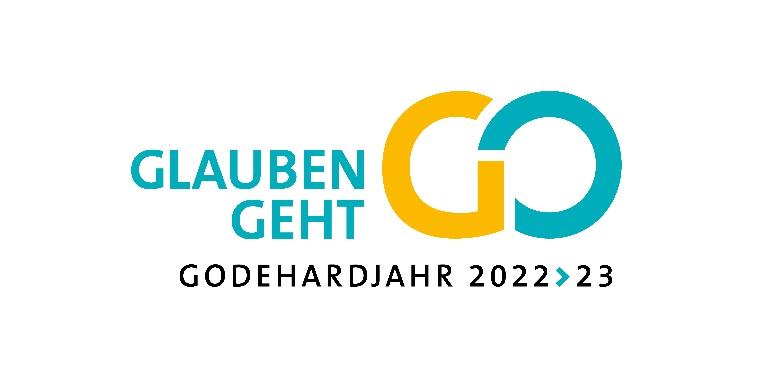 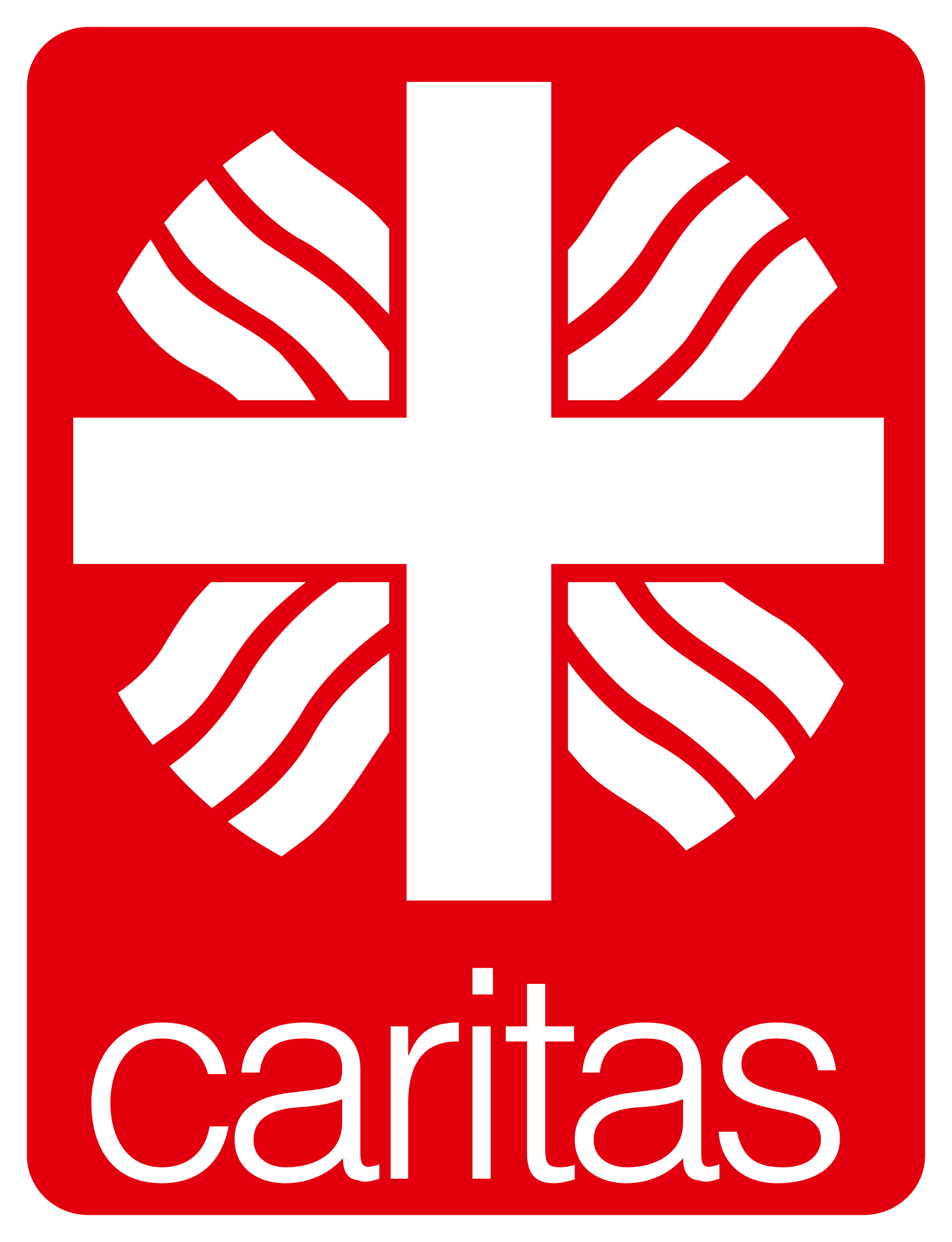 
Ansprechperson:Marion Kaiser, Bistum Hildesheim
marion.kaiser@bistum-hildesheim.de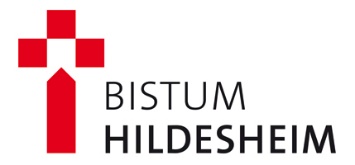 Bestellformular Materialien SolidaritätstafelnHinweise:Bitte mindestens zwei Wochen vor Durchführung der Solidaritätstafel ausfüllen und einreichen.Die Beachflags sowie die Liegestühle werden nicht postalisch verschickt. Eine Abholung beim Bischöflichen Generalvikariat in Hildesheim ist aber möglich. Die Ausgabe der Beachflags sowie der Liegestühle erfolgt auf Leihbasis.Bitte tragen Sie die gewünschte Stückzahl in das Eingabefeld ein. Bei den Beachflags und den Liegestühlen auch das Abholungs- und Rückbringungsdatum angeben.Weitere Materialien wie Broschüren und Infoflyer zu den Themen Energiearmut und Soziale Gerechtigkeit finden Sie im Downloadbereich der Homepage. Ein kleiner Blick lohnt sich: https://www.godehardjahr.de/projekte/solitafeln/Das ausgefüllte Formular geht an marion.kaiser@bistum-hildesheim.deBeachflags (max. 2 bestellbar): Liegestühle (max. 10 bestellbar): Servietten (max. 500 bestellbar): Kugelschreiber (max. 500 bestellbar): Weingummi-Päckchen | kompostierbar (max. 300 bestellbar): Bastelbögen für Segenswürfel (max. 300 bestellbar): Postkarten Godehardjahr (max. 100 bestellbar): Kontakt/Lieferadresse Antragsteller*in (Anschrift, eMail und Telefon):Datum und Unterschrift:------------------------------------------------------------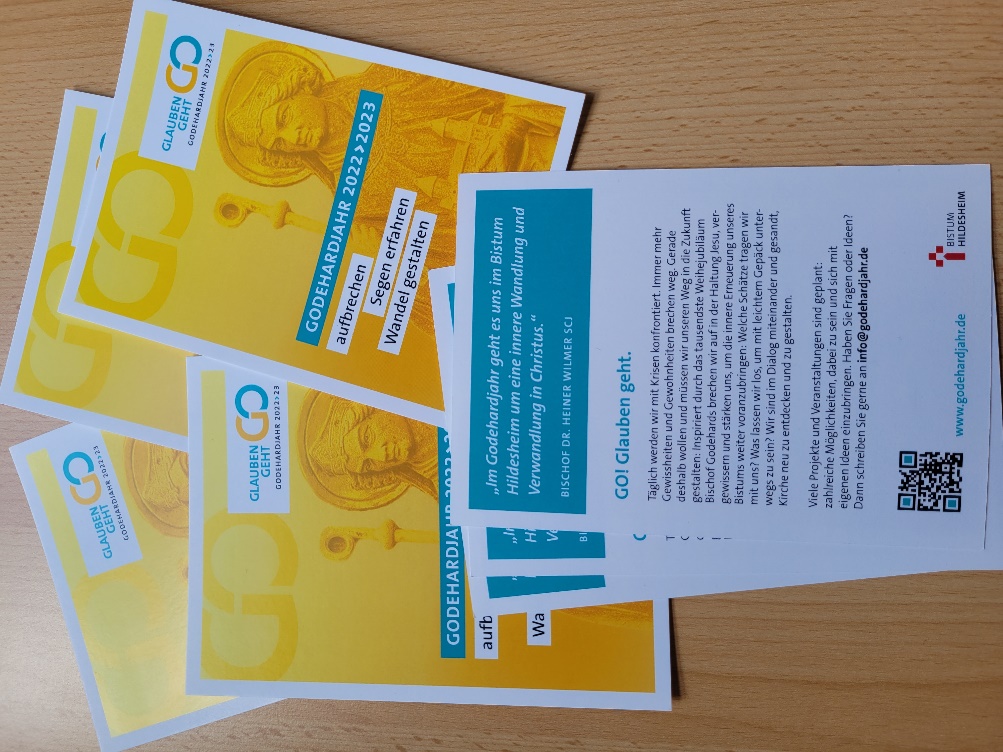 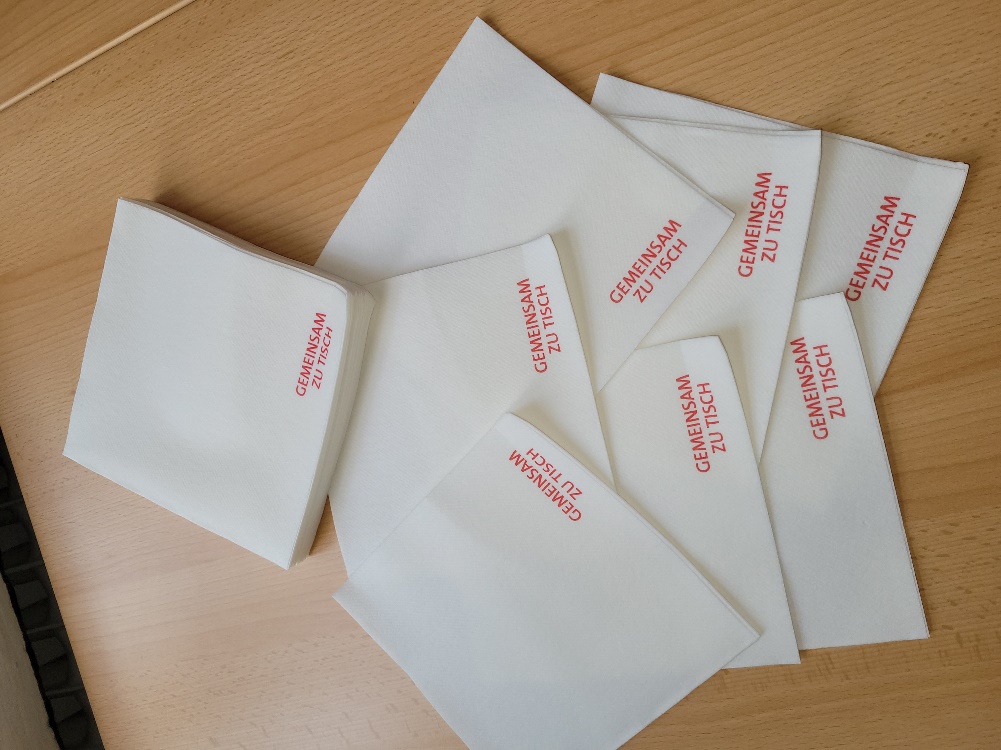 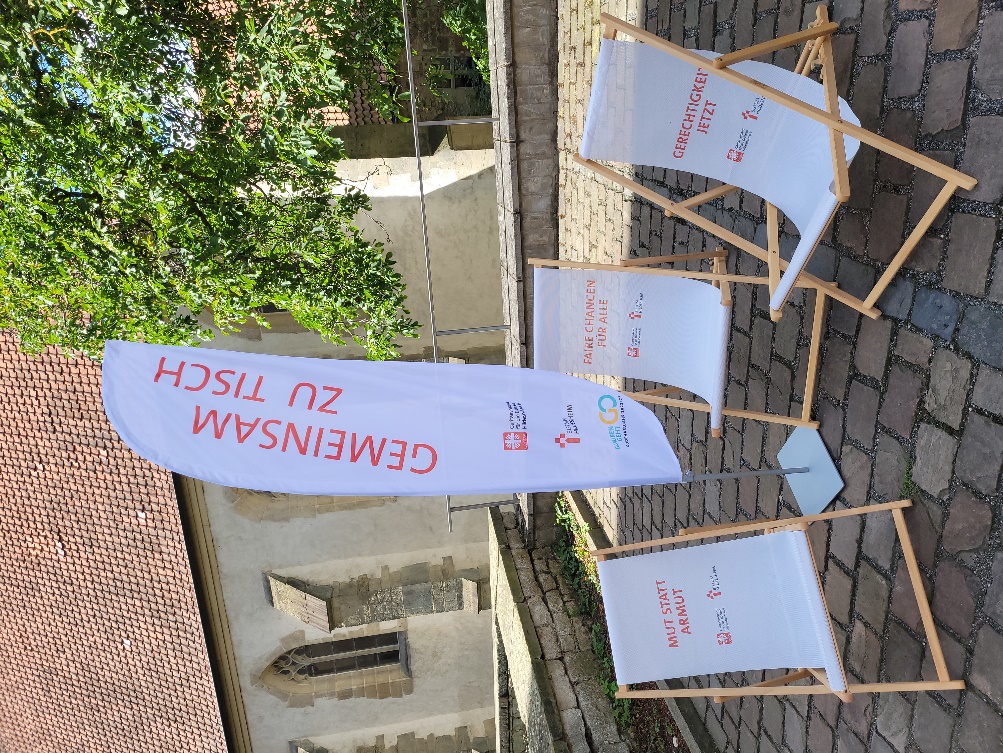 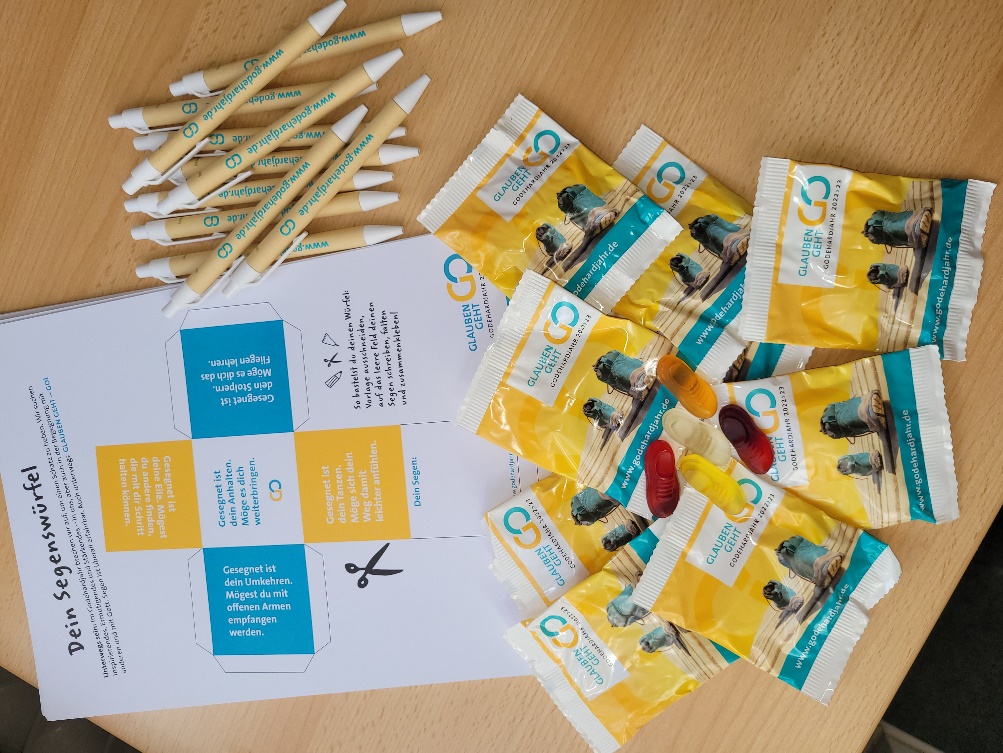 